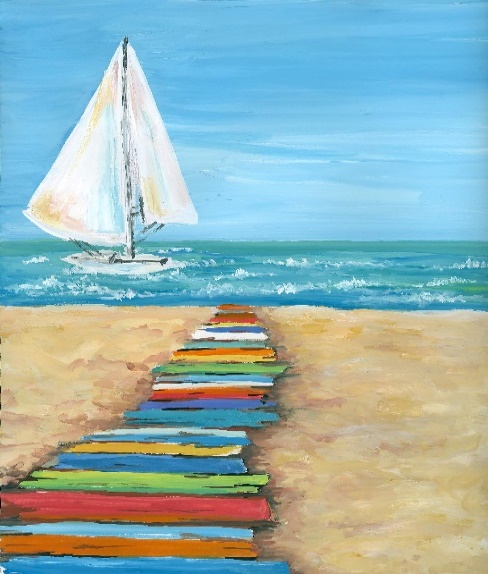 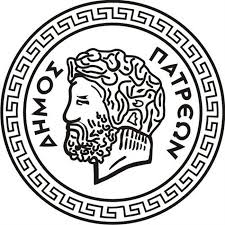 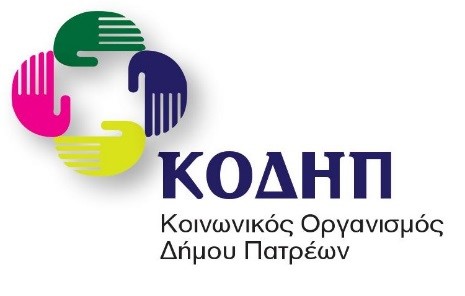 ΑΝΑΚΟΙΝΩΣΗ ΓΙΑ ΤΙΣ ΠΑΙΔΙΚΕΣ ΗΜΕΡΗΣΙΕΣ ΚΑΤΑΣΚΗΝΩΣΕΙΣΑγαπητοί ΓονείςΣτην προσπάθεια μας, να είμαστε συνεπείς με την πολιτική μας κατεύθυνση που μας υπαγορεύει να αφουγκραζόμαστε τις ανάγκες των παιδιών και των οικογενειών τους για ψυχαγωγία και διακοπές  μεριμνώντας για την ικανοποίηση τους, σας ανακοινώνουμε τη συνέχεια της λειτουργίας των  Ημερήσιων  Παιδικών  Κατασκηνώσεων για το θέρος 2022 χωρίς οικονομική συμμετοχή από τους ωφελούμενους:5ο ΘΕΡΙΝΟ ΚΔΑΠ στη Πλαζ του πρώην ΕΟΤ & 6ο ΘΕΡΙΝΟ ΚΔΑΠ στα Ροΐτικα στο χώρο της «Πρώην Παιδικής Εξοχής»    Τα προγράμματα  θα εκπονηθούν από    27/6/2022  έως και    12/8 /2022. Το 5ο ΘΕΡΙΝΟ ΚΔΑΠ και 6ο ΘΕΡΙΝΟ ΚΔΑΠ(Ημερήσιες Παιδικές Κατασκηνώσεις) θα φιλοξενήσουν  παιδιά με έτη γέννησης από 1/1/2009 έως 31/12/2014.  Η μεταφορά των παιδιών θα γίνεται με μισθωμένα από την υπηρεσία μας λεωφορεία. Η ημερήσια απασχόληση θα περιλαμβάνει, πλήρη διατροφή και δραστηριότητες που έχουν κεντρικό άξονα την επαφή των παιδιών με τις τέχνες, τον αθλητισμό, τη φύση, την επιστήμη, σε μια εποχή όπου τα οξυμένα οικονομικά προβλήματα στερούν την ποιοτική εκπαίδευση και μάθηση, καθώς η συγκεκριμένη δράση απευθύνεται κατά πρωτίστως σε παιδιά λαϊκών οικογενειών του Δήμου μας. Έτσι, με αυτό τον προσανατολισμό και σε συνεργασία με τις πολιτιστικές δομές του Δήμου (ΔΗ.ΠΕ.ΘΕ. – ΠΟΛΙΤΙΣΤΙΚΟΣ ΟΡΓΑΝΙΣΜΟΣ – ΚΕΔΗΠ ΚΑΡΝΑΒΑΛΙ ΠΑΤΡΑΣ), την Αντιδημαρχία Παιδείας & Αθλητισμού  και συμμετοχή αθλητικών σωματείων, την Διεύθυνση Περιβάλλοντος & Ενέργειας  θα εκπονηθούν προγράμματα για  την  δημιουργική απασχόληση και αξιοποίηση του ελεύθερου χρόνου των παιδιών σε ένα ασφαλές και υγιεινό περιβάλλον.Οι αιτήσεις συμμετοχής θα υποβάλλονται από: ΤΡΙΤΗ 10-5-2022 έως και τη Δευτέρα 06-6-2022 και μπορείτε να προσέρχεστε για εγγραφή:  ΚΔΑΠ ΝΟΤΙΟΥ ΔΙΑΜΕΡΙΣΜΑΤΟΣ ΕΥΒΟΙΑΣ 211 από 8.30-13:30 ΤΗΛΕΦΩΝΟ 2610317770 (ΜΟΝΟ ΓΙΑ ΤΗΝ ΠΕΡΙΟΔΟ ΤΩΝ ΑΙΤΗΣΕΩΝ)  ή  ΑΓΟΡΑ ΑΡΓΥΡΗ,  ΑΓ.ΑΝΔΡΕΟΥ 12  από 8.30-13:00 ΤΗΛΕΦΩΝΟ 2610433210 (ΜΟΝΟ ΓΙΑ ΤΗΝ ΠΕΡΙΟΔΟ ΤΩΝ ΑΙΤΗΣΕΩΝ). Για περισσότερες πληροφορίες, έντυπα συμμετοχής στην ιστοσελίδα kodip.gr ή και στα τηλέφωνα 2610221450, 2610390972ΕΚ ΤΟΥ ΚΟΔΗΠ